Домашна работа по Български език – 5 А  клас - 10 седмицаУрок – Речниково и граматично значение на думата –стр.40-41 от учебника. Прочетете урока, моля.Изпълнете упр.8, 9,11, стр.23 отУчебната тетрадкаДа знаем!!!Речниковото значение се нарича още лексикално.Лексема= ДумаЛексикология –наука, която изучава думите в езикаТова, което думите означават и назовават е тяхното речниково значение.Обяснението на думите търсим в тълковен речникГраматично значение –определяме думите като част на речта и признаците , които имаДомашна работа по Литература – 5 А  клас - 10 седмицаНаучете всички реплики от сценария за КоледаДомашна работа по История и цивилизация – 5 А  клас - 10 седмицаУрок – Древна Тракия. Царството на одрисите –стр.92 от УчебникаПрочетете 2 пъти урока, моля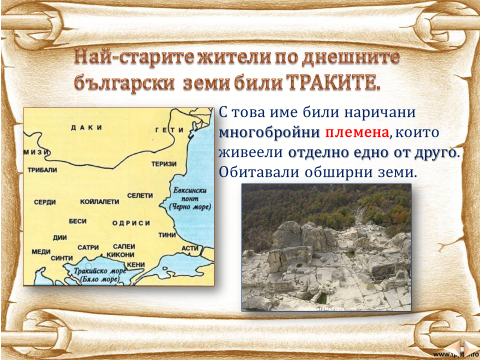 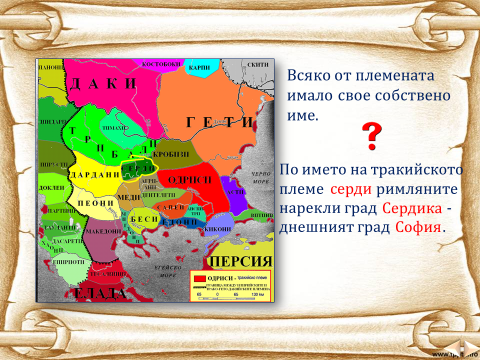 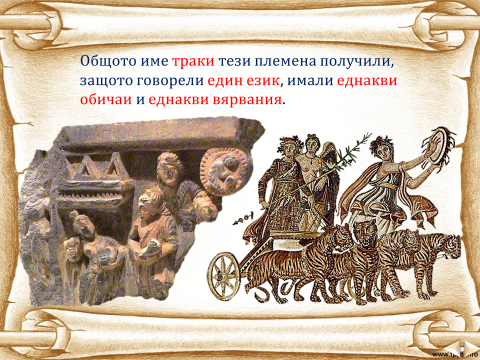 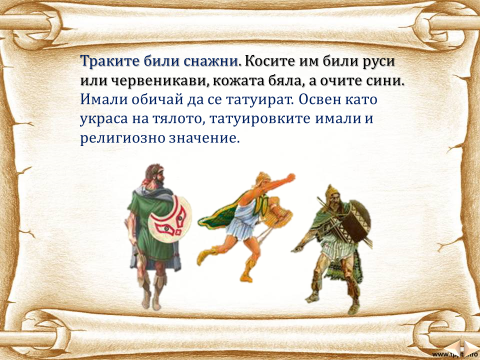 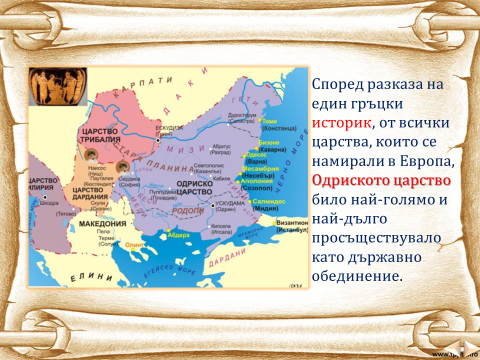 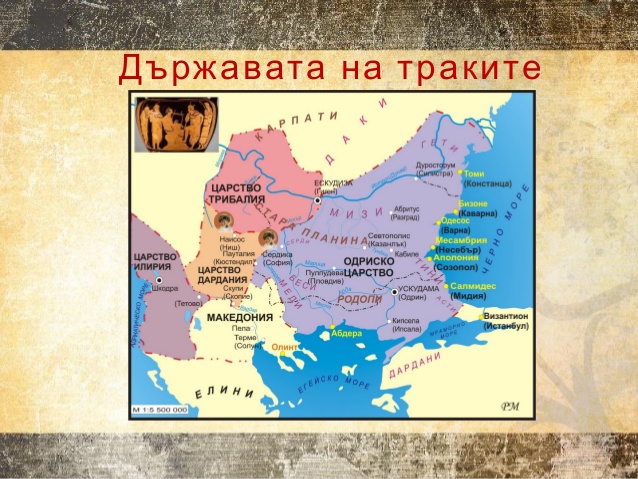 Речниково значениеГраматично значениеКоледа -Голям християнски празник на 25 декември, посветен на раждането на Христос (Рождество Христово), с богати ритуали за здраве и плодородиеКоледа – същ.нар. име, ж.р. ед.ч., нечленувано; КоледаТА -членуваноЧАСТИ НА РЕЧТАСъществително име –род, число, определителен член (--ът/ят; -а/я; -та, -то, те)Прилагателно име–род, число, определителен членЧислително име –редно (едно, пет, сто) или бройно (първи, пети, осми  др.). Ако е редно –има род, число, определителен членГлагол –лице, число, времеМестоимение –аз,ти,той, тя, то, ние, вие, теСъюз –и, но,че,защото и др.Предлози-в, на, от , до и др.Наречия –горе, долу, вчера, утре, днес, лесно, бързо и др.Частици –да, не, се, си, щеМецдуметия –ох, ах, брей, иха, оха и др.